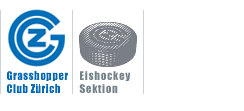 Beitrittsgesuch Der/die Gesuchsteller/-in erklärt sich mittels Unterschrift zum Beitritt in die Grasshopper Club Zürich, Eishockey Sektion bereit. Mit der Unterschrift wird ferner bestätigt, dass die Statuten des Clubs gelesen sind und diese vorbehaltlos angenommen werden. (Die Statuten sind ersichtlich unter www.gc-eishockey.ch und werden auf Verlangen ausgehändigt.)Name 		_____________________ 	Vorname/n  	   _________________________ Adresse 	_____________________ 	PLZ/Ort    	   _________________________ Geburtsdatum   	 _____________________ 	Beruf        	   _________________________ Telefon Privat   	 _____________________ 	Beruf Eltern 	   _________________________ 						(Nachwuchs)Telefon Mobile  	 _____________________ 	Telefon Geschäft	   _________________________ Email		 _____________________ 	Mitgliederart 						Nachwuchsspieler/-in							Spieler	(Aktivmitglied)							Nicht spielendes AktivmitgliedOrt/Datum 	_____________________ 	Unterschrift(en)	_________________________ Für minderjährige Mitglieder ist zusätzlich die Unterschrift des gesetzlichen Vertreters nötig. Das Formular bitte vollständig ausfüllen.Ein/-e Gesuchsteller/-in gilt als Mitglied der GC Eishockey Sektion sobald: •  der Sektionsvorstand dieses Gesuch genehmigt und •  der GC Gesamtvorstand die Aufnahme definitiv bestätigt hat sowie•  die Eintrittsgebühr und der fällige Mitgliederbeitrag einbezahlt ist. 